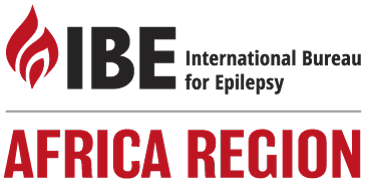 PETITION FROM AFRICAN YOUTHS WITH EPILEPSY & THEIR FRIENDSTO: MINISTERS OF HEALTH & PARLIAMENTARY COMMITTEES OF HEALTH ACROSS AFRICA20th October, 2020We the youths with epilepsy from Africa and our friends gathered here in a virtual meeting on the 20th of October, 2020 would like to send this petition to you Honorable Ministers of Health and Parliamentary Committees on Health, so that you can realize the need for you to support and endorse the World Health Assembly Resolution 68.20 onGlobal Action on Epilepsy and Its Synergies with Other Neurological Disordersduring the 73rd World Health Assembly.Epilepsy is one of the major brain disorders thought to affect more than 10 millions Africans. Sometimes called a seizure disorder, epilepsy is a chronic medical condition produced by a temporary change in the electrical function of the brain, causing seizures which affect awareness, movement or sensation. The disorder affects people in all nations and of all races. Left untreated, like any other disease, it could impede the social development of the patient.Treatment for epilepsy is available, effective and cheap. Indeed, it is estimated that 70 per cent of patients could lead normal lives if properly treated. The cost of the anti-epileptic drug, phenobarbitone, which alone can control seizures in a substantial proportion of those with epilepsy, could be as low as US$5 per annum. Yet, in Africa up to 80 per cent of people suffering from epilepsy do not receive treatment at all.This is due to a number of factors, principal among which are: insufficient information about the disease, including the myths and superstition surrounding it; the social and cultural stigma that attach to the disease, and inadequate performance of health systems.One of the outcomes of GCAE in the African Region is the African Declaration on epilepsy adopted at the meeting on Epilepsy: a Health care priority in Africa held from 5 to 6 May 2000 in Dakar, Senegal, the Declaration proclaimed epilepsy as a health priority in Africa and called for public health measures to improve its treatment and raise professional and public awareness so as to could counter ill-informed attitudes.The WHA68.20 resolution urges Member States to address the global burden of epilepsy and the need for coordinated action at the country level to address its health, social and public knowledge implications and requested WHO to provide technical support for epilepsy management, especially to countries with the lowest access to services and resources where the burden of epilepsy is greatest.  As Africa this is what we need !!!!!!!Specific RequestThat Ministers of Health and Parliamentary Committees on Health support and endorse the World Health Assembly Resolution 68.20 on Global Action on Epilepsy and Its Synergies with Other Neurological Disorders in the coming 73rd WHA Assembly.Supportive RequestAt National Level there be the following:Involvement of persons with epilepsy in the initial planning of programmes which affect our lives. Creation and implementation of plans and programs which are tangible and can change in our livesAs Governments, ensure that epilepsy is mainstreamed across all health and development initiatives and ensure implementation of policies that protect our rights Signed by: AMAPE Mozambique Cameroon: Association CamerounaisecontreL’Epilepsie, Cameroon: Community Development and Epilepsy Foundation Congo, DR: Mhcd Centre for the Prevention and Treatment of EpilepsyDRC - AslekEthiopia: Epilepsy Support Association Of EthiopiaGambia: Gambia Epilepsy AssociationGhana: Ghana Epilepsy AssociationKenya Foundation for People with Epilepsy Kenya: Kenya Association for the Welfare of People with Epilepsy (KAWELesotho: Epilepsy LesothoMalawi: Malawi Epilepsy Association.Mauritius: EDYCS Epilepsy Group Namibia: Epilepsy NamibiaNiger: LNCEMNMC,Nigeria: Epilepsy Association of NigeriaRwanda: Global Epileptic Connection (GECOSenegal: LigueSenegalaisecontreL’EpilepsieSierra Leone: Epilepsy Association of Sierra LeoneSouth Africa: Epilepsy South AfricaSwaziland: Swaziland Epilepsy OrganizationTanzania, United Republic of: Parents Organisation for Children with Epilepsy (POCET), Togo: Clinique de l’EpilepsieUganda Purple Bench Initiative – Uganda ContactUganda: Epilepsy Support Association Uganda (ESAU)Zambia: Epilepsy Association of ZambiaZimbabwe: Epilepsy Support Foundation